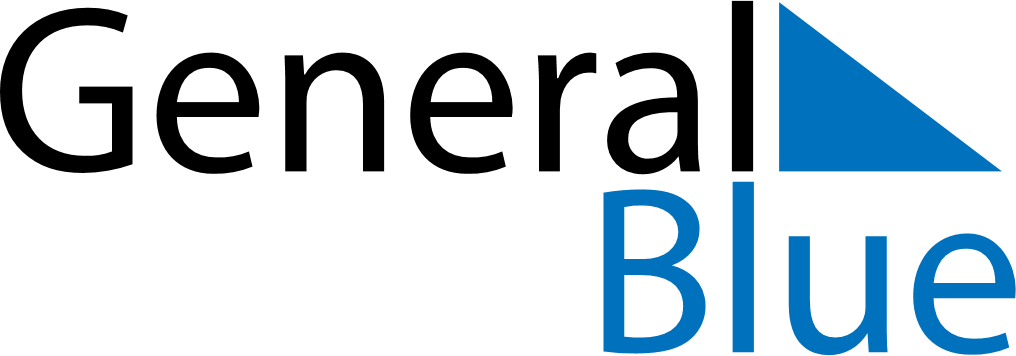 2026 – Q1Ethiopia  2026 – Q1Ethiopia  2026 – Q1Ethiopia  2026 – Q1Ethiopia  2026 – Q1Ethiopia  JanuaryJanuaryJanuaryJanuaryJanuaryJanuaryJanuaryMONTUEWEDTHUFRISATSUN12345678910111213141516171819202122232425262728293031FebruaryFebruaryFebruaryFebruaryFebruaryFebruaryFebruaryMONTUEWEDTHUFRISATSUN12345678910111213141516171819202122232425262728MarchMarchMarchMarchMarchMarchMarchMONTUEWEDTHUFRISATSUN12345678910111213141516171819202122232425262728293031Jan 6: Christmas DayJan 19: EpiphanyFeb 18: First day of RamadanMar 2: Victory at Adwa DayMar 20: End of Ramadan (Eid al-Fitr)Mar 28: Day of Lament